Online AppendixFiguresFigure A1: Sentiment from Text Analyses of Cable vs Broadcast Depictions of Protesters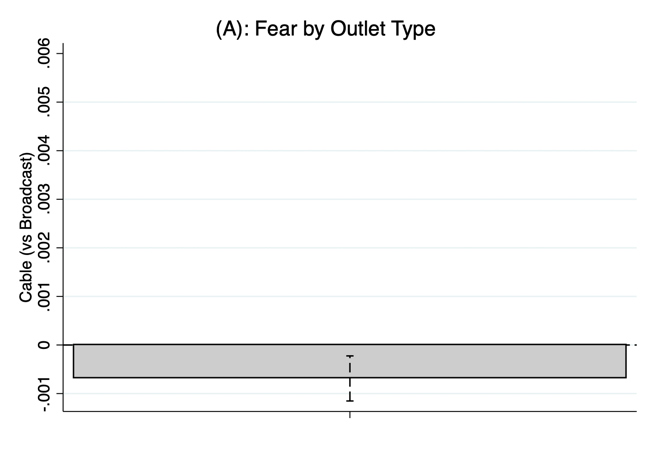 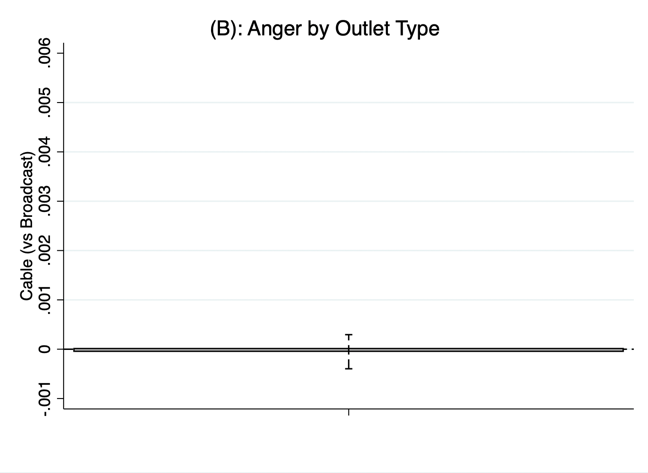 Figure A2: Sentiment from Text Analyses of Cable vs Broadcast Depictions by Protesters' Race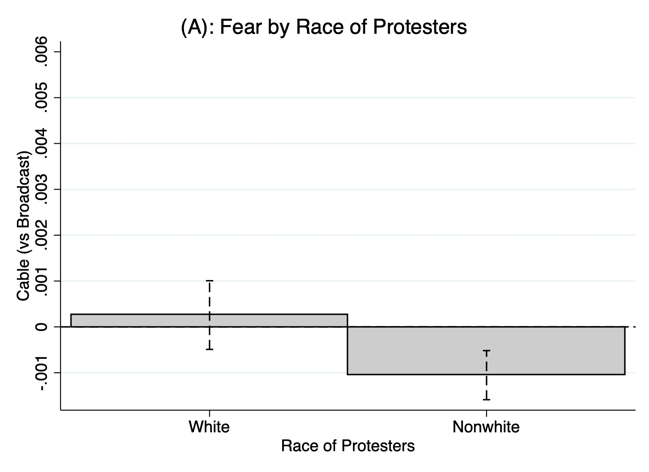 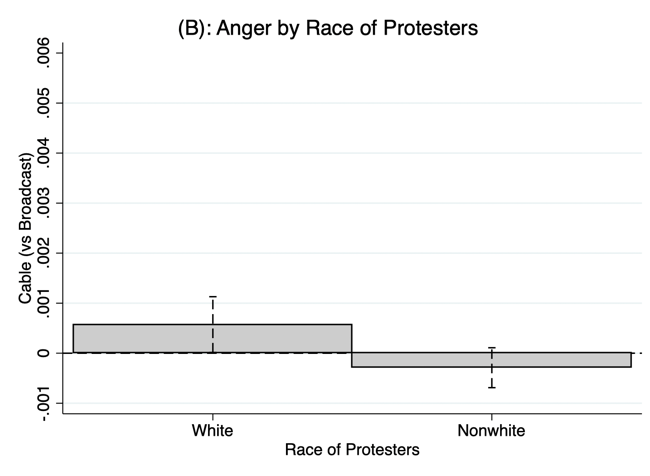 Figure A3: Sentiment from Text Analysis of Cable vs Broadcast Depictions of ProtestersBy Media Outlet (Liberal Protests)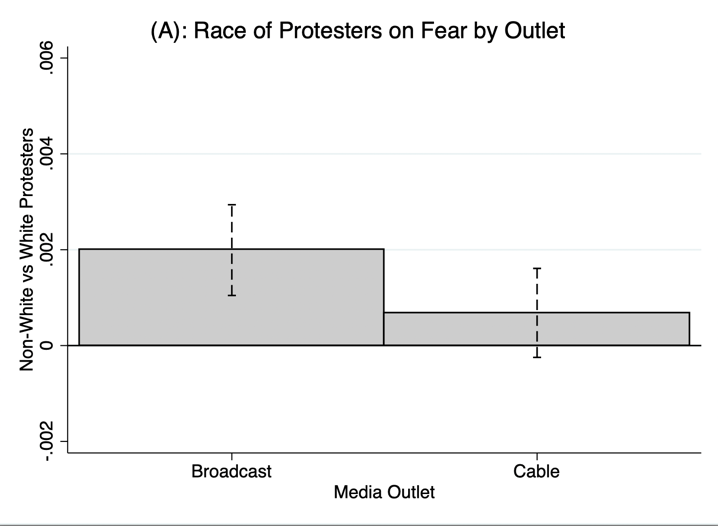 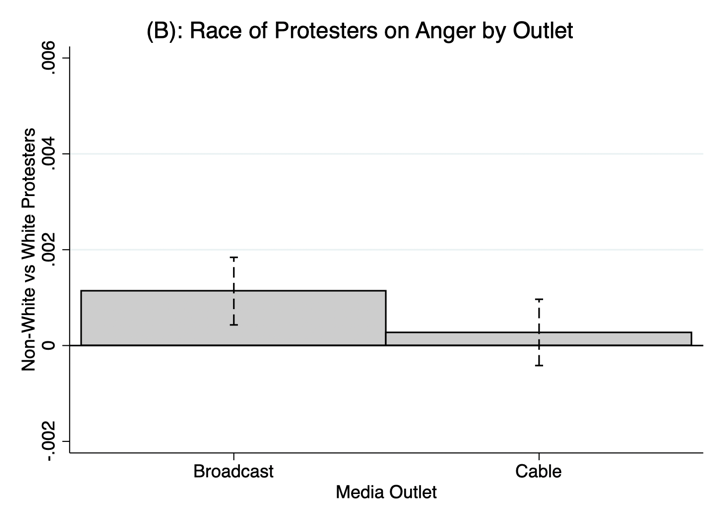 